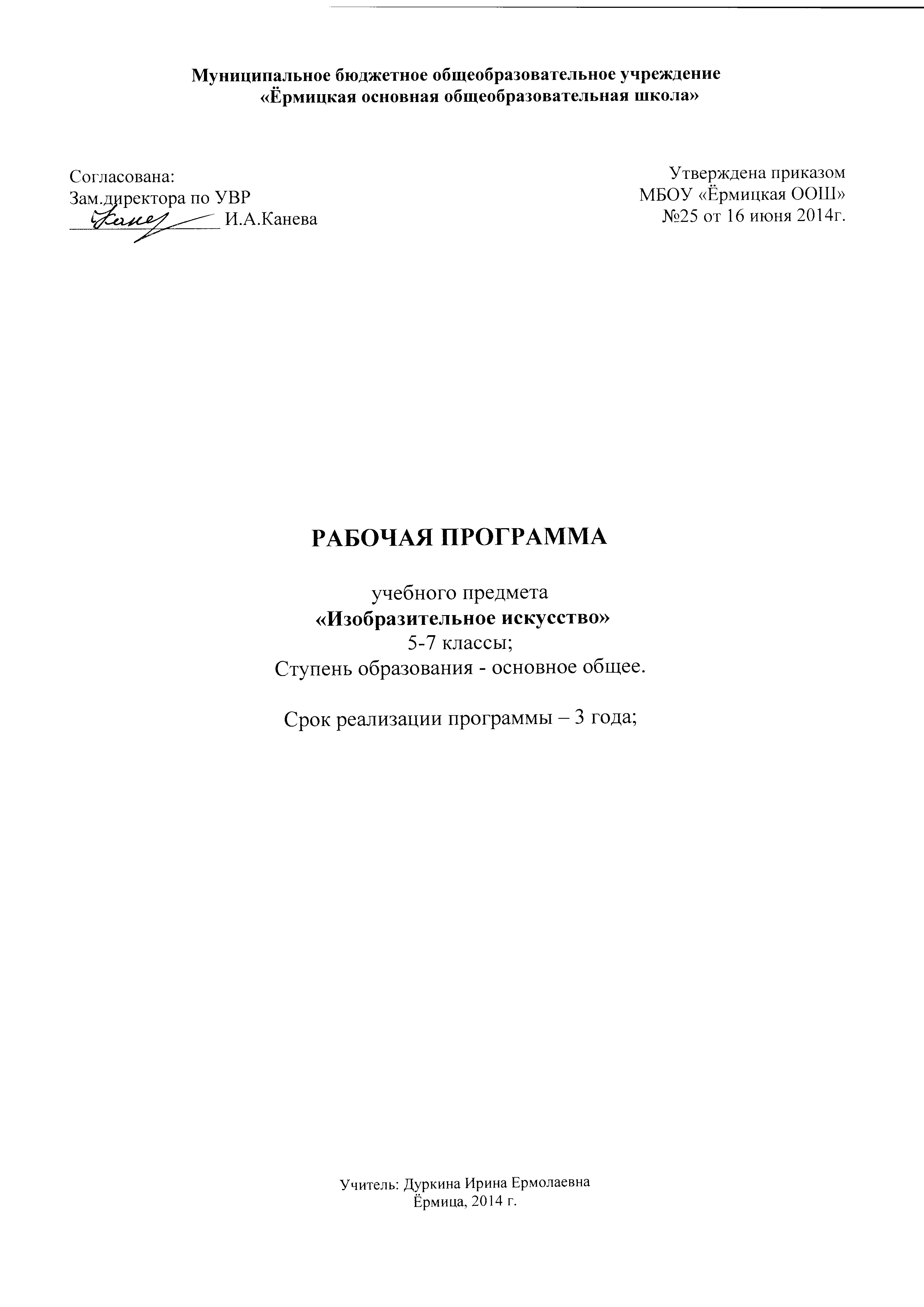 ПОЯСНИТЕЛЬНАЯ ЗАПИСКАЦели и задачи художественного образования:-развитие способности к эмоционально-ценностному восприятию произведений изобразительного искусства, выражению в творческих работах своего отношения к окружающему миру;-освоение первичных знаний о мире пластических искусств: изобразительном, декоративно-прикладном, архитектуре, дизайне;  о формах их бытования в повседневном окружении ребенка;-овладение элементарными умениями, навыками, способами художественной деятельности;-воспитание эмоциональной отзывчивости и культуры восприятия произведений профессионального и народного изобразительного искусства, нравственных и эстетических чувств.«Изобразительное искусство и художественный труд» является целостным и интегрированным курсом, который включает в себя все основные виды искусства: живопись, графику, скульптуру, декоративно-прикладное искусство, архитектуру, дизайн, зрелищные и экранные искусства. Они изучаются в контексте взаимодействия с другими искусствами и их конкретными связями с жизнью общества и человека.Программа построена так, чтобы дать школьникам ясные представления о системе взаимодействия искусства и жизни. Предусматривается широкое привлечение жизненного опыта детей, примеров из окружающей действительности. Работа на основе наблюдений и эстетического переживания окружающей реальности является важным условием освоения детьми программного материала. Стремление к выражению своего отношения к действительности должно служить источником развития образного мышления.Систематическое освоение художественного наследия помогает осознавать искусство как духовную летопись человечества, как выражение отношения человека к природе, обществу, поиску истины. На протяжении всего курса школьники знакомятся с выдающимися произведениями архитектуры, скульптуры, живописи, графики, декоративно-прикладного искусства, изучают классическое и народное искусство разных стран и эпох. Огромное значение имеет познание художественной культуры своего народа.Художественные знания, умения, навыки являются основным средством приобщения к художественной культуре. Средства художественной выразительности учащиеся осваивают на всем протяжении обучения. Формы контроля: устный опрос, тестирование, оценивание практических работ.Учебная программа разработана на основе БУП 2004.Учебная программа изменена за счет введения РК (10%), для соответствия с обязательным образовательным минимумом, с учетом возможностей сельской школы.Срок реализации: 3 года. Количество учебного времени: 105 часов: в 5 кл.-35 ч(1 ч в неделю), 6 кл-35 ч(1 ч в неделю), 7 кл-35 ч (1 ч в неделю).Классно-урочная технология обучения. Методы: рисование с натуры, по представлению, по памяти, декоративное рисование, на темы, беседы по искусству.Учебно-методический комплект выбран в соответствии с обязательным минимумом содержания образования и согласно с федеральным перечнем учебников, рекомендованных (допущенных) к использованию…в образовательных учреждениях.Литература, используемая преподавателем: Программы « Изобразительное искусство 1-9 кл. и художественный труд», авторы-Б.М. Неменский и др., Москва, Просвещение, 2010 год;«Изобразительное искусство», 5 класс, поурочные планы по пр. Неменского, автор-О.Свиридова, Волгоград, Учитель, 2007 г.«Изобразительное искусство», 6 класс, поурочные планы по пр. Неменского, автор-О.Павлова, Волгоград, Учитель, 2008 г.«Изобразительное искусство», 7 класс, поурочные планы по пр. Неменского, автор-О.Свиридова, Волгоград, Учитель, 2008 г.«Изобразительное искусство в школе продленного дня», авт. Я.Чернецкий, Москва, Просвещение, 1991 год;Энциклопедия «Школа рисования», Москва, Мир книги.«Предметные недели в школе. Изобразительное искусство», сост. О.Свиридова, Волгоград, Учитель, 2007 «Народные художественные промыслы». П.Уткин и др., М., Высшая школа, 1992 г.ТЕМАТИЧЕСКИЙ ПЛАН:6 класс7 классКАЛЕНДАРНО-ТЕМАТИЧЕСКИЙ ПЛАН:5 класс6 класс7 классСОДЕРЖАНИЕ ОБУЧЕНИЯ:5 класс1. Введение (1 ч)Беседа об многообразии декоративно-прикладного искусства, как человек применяет его для себя. 2.  Древние корни народного искусства (8 ч)Научить понимать основы специфики образного языка декоративно-прикладного искусства, его истоки. Дети знакомятся с произведениями искусства, рожденного в крестьянской среде. Рассматривание и обсуждение художественных произведений Рисование красками, карандашами, фломастерами.3. Связь времен в народном искусстве (7 ч)            Познакомить детей глубже с народной глиняной игрушкой, искусством Гжели, Городца, мезенской росписью, как мастера создают свои произведения, какие приемы росписи.Рассматривание и обсуждение художественных произведений Рисование красками, карандашами, фломастерами. 4. Декоративное искусство в современном мире (10 ч)Ознакомление с многообразием проявлений современного искусства, новым языком его произведений, созвучным времени, творческая деятельность детей в конкретном материала.Рассматривание и обсуждение художественных произведений Рисование красками, карандашами, фломастерами.5. Декор, человек, общество, время (9ч)Научить понимать суть существования в обществе дек.-прикл. искусства, его главную коммуникативную функцию.Рассматривание и обсуждение художественных произведений Рисование красками, карандашами, фломастерами.. 6 класс1. Виды изобразительного искусства и основы образного языка. (9 ч)            Изобразительное искусство в семье пластических искусств. Рисунок-основа мастерства художника. Значение рисунка в работе графика, живописца, скульптора, архитектора, худ-ка декор.-прикл. искусства.рисунок-способ познания мира.линия, штрих, тон-основные средства выразительности в рисунке.Отличие скульптуры от других видов из.искусства. объем, трехмерность-основа языка скульптуры. Локальный цвет и цвет, богатый ньюансами. Роль фактуры в решении творческих и учебных задач. Соотношение тона и цвета. Насыщенность цвета.Рассматривание и обсуждение художественных произведений Рисование красками, карандашами, фломастерами.2. Мир наших вещей, натюрморт.(7 ч).История возникновения жанра натюрморта как самостоятельного жанра. Виды изоб.ис-ва, в котором присутствует этот жанр. Роль композиции, одного из важнейших средств выражения в натюрморте. Заполнение листа, равновесие, движение. Пропорции предметов, характер формы, свет. Свет как средство решения композиции.Рассматривание и обсуждение художественных произведений Рисование красками, карандашами, фломастерами.3. Вглядываясь в человека. Портрет.(10 ч)           Выявление общего между жанрами. История возникновения жанра портрета. Разновидности. Просмотр и анализ репродукций скульптурных произведений. Портрет-характер. Умение художников увидеть и подчеркнуть черты изображаемого. Композиция и цвет-средства выразительности портретной живописи. Отличие и общие черты жанра портрета и натютморта, пейзажа. Рассматривание и обсуждение художественных произведений Рисование красками, карандашами, фломастерами.4. Человек и пространство. Пейзаж (9 ч) .История возникновения пейзажа как самостоятельного жанра. Виды изобразительного  иск-ва, в которых он прослеживается.средства художественной выразительности для передачи красоты природы. Основные средства пространственного изображения. Плановость. Законы линейной перспективы и их применение в пейзаже. Разновидности пейзажа. Воздушная перспектива, колорит, линия горизонта, пространство.Рассматривание и обсуждение художественных произведений Рисование красками, карандашами, фломастерами.7 класс1. Человек в мире труда( 9 ч).Человек-главная тема в искусстве. Пропорции, детали, передача движения в изображении человека. Человек и его профессия. Человек и окружающая среда. Композиция, колорит, аксессуары, характер позы как средства раскрытия задуманного образа. Сопровождающие человека профессии предметы и орудия труда. Логотипы профессий-сжатое выражение сущности профессии.Рассматривание и обсуждение художественных произведений Рисование красками, карандашами, фломастерами.2. Искусство композиции-основа дизайна и архитектуры. (7 ч).Дизайн-что это такое. Возникновение дизайна. Значение рисунка и чертежа в дизайне. Основные выразительные средства в художественном конструировании. Общие понятия и представления о форме. Соотношение форм и их признаки. Формообразующие, функциональные и эргономические требования и их учет в процессе конструирования. Линейные, плоскостные и объемные формы. Понятие о композиции в дизайне. Основные средства композиции. Виды композиции-фронтальная, объемная, глубинно-пространственная. Основные категории композиции-органичность и целостность формы, пропорциональность и ритм, масштабность, симметричность и ассиметрия формы, пластичность, цвет и цветовые сочетания.Рассматривание и обсуждение художественных произведений Рисование красками, карандашами, фломастерами.3. Буква, строка, текст, изображение (10 ч).. Шрифт как необходимый элемент и выразительное средство художественного проекта.Этапы художественного проектирования(художественно-конструкторский поиск, разработка эскизного проекта, художественно-конструктивный проект).Эскизная графика. Аппликация. Шаблоны.Рассматривание и обсуждение художественных произведений Рисование красками, карандашами, фломастерами.4. Человек в зеркале дизайна и архитектуры (9 ч).Выразительные средства в художественном конструировании на различных его этапах.Особенности проектирования отдельных вещей.Особенности проектирования среды: жилищ,  участков, помещений.Рассматривание и обсуждение художественных произведений Рисование красками, карандашами, фломастерами.Опыт творческой деятельности.Изображение с натуры и по памяти отдельных предметов, растений, животных, птиц, человека, пейзажа, натюрморта, интерьера, архитектурных сооружений. Выполнение набросков, эскизов, учебных и творческих работ с натуры, по памяти и воображению в разных художественных техниках. Выполнение учебных и творческих работ в различных видах и жанрах изобразительного искусства: натюрморта, пейзажа, портрета, бытового и исторического жанров.Выполнение росписей по мотивам художественных промыслов.Развитие дизайна и его значение в жизни современного общества.Проектирование обложки книги, рекламы, открытки, экслибриса, товарного знака, разворота журнала. Создание иллюстраций к литературным произведениям, эскизов и моделей одежды, мебели, транспорта. Использование красок (гуашь, акварель), графических материалов (карандаш, фломастер, мелки, пастель, уголь, тушь и др.), Использование языка графики, живописи, скульптуры, дизайна, декоративно-прикладного искусства в собственной художественно-творческой деятельности. Навыки плоского и объемного изображения формы предмета, моделировка светотенью и цветом. Построение пространства (линейная и воздушная перспектива, плановость). Создание композиций на плоскости .Использование орнамента для украшения предметов быта, одежды, полиграфических изделий, архитектурных сооружений (прялки, народный костюм, посуда, элементы декора избы, книги и др.). Различение национальных особенностей русского орнамента и орнаментов других народов России, народов зарубежных стран. Различие функций древнего и современного орнамента. Понимание смысла, содержащегося в украшениях древних предметов быта и элементах архитектурыТРЕБОВАНИЯ К УРОВНЮ ПОДГОТОВКИ УЧАЩИХСЯ, ОБУЧАЮЩИХСЯ ПО ДАННОЙ ПРОГРАММЕ.В итоге освоения курса учащиеся 5 класса должны знать:- Отдельные произведения выдающихся мастеров русского изобразительного искусства прошлого и настоящего времени;- особенности художественных средств различных видов и жанров изобразительного искусства;- особенности ансамбля народного костюма; зависимость колорита народного костюма и узора от национальных традиций искусства и быта;- закономерности конструктивного строения изображаемых предметов, основные закономерности наблюдательной, линейной и воздушной перспективы, светотени, элементы цветоведения, композиции;- различные приемы работы карандашом, акварелью, гуашью.-  Общие художественные приемы оформления на примерах фигурной керамики Гжели, деревянных изделий Городца, мезенской росписи;-   Особенности местных традиций в резьбе и роспись русских прялок,- Памятники народной архитектуры и примеры народного искусства родного края.К концу учебного года учащиеся 5 класса должны уметь:- Проводить простейший анализ содержания художественных произведений разных видов и жанров, отмечать выразительные средства изображения, их воздействие на чувства зрителя;- Рисовать с натуры, по памяти и по представлению отдельные предметы и несложные натюрморты из 2-3 предметов; доступными графическими или живописными средствами передавать в изображении строение и перспективные изменения предметов, цвет натуры с учетом источника освещения, влияние окраски окружающего;- Изображать фигуру человека с натуры по памяти и по представлению карандашом, акварелью, передавать в рисунке основное строение, пропорции, объем фигуры человека, находящегося в движении;- Уметь сравнивать свой графический или живописный рисунок с изображаемым предметом и исправлять замеченные ошибки;- Использовать цвет как средство выразительности; применять цветовой контраст, теплый и холодный колорит и др.- Самостоятельно выполнять эскизы декоративной композиции на основе изображения цветочной росписи, геометрических узоров, сказочных животных, сцен из жизни детей, элементов государственной символики;- Использовать в рисунках особенности традиций искусства родного края;-Соблюдать последовательность графического и живописного изображения.В итоге освоения курса учащиеся 6 класса должны знать:-   Отличительные признаки видов и жанров из. искусства,-   Первоначальные сведения о художественной форме в изобр. иск-ве, о художественно-выразительных средствах (композиция, рисунок, цвет, колорит, светотень и др.), их роль в эстетическом восприятии произведений,-   Особенности симметричной и несимметричной композиции,- Простейшие композиционные приемы и художественные средства, необходимые для передачи движения и покоя в сюжетном рисунке,- Простейшие закономерности линейной и воздушной перспективы, светотени, элементы цветоведения,-  Общие художественные приемы устного и художественного фольклора на примерах фигурной керамики Скопина и Опошни,-   Особенности местных традиций в резьбе и роспись русских прялок,- Памятники народной архитектуры и примеры народного искусства родного края.К концу учебного года учащиеся 6 класса должны уметь:- Проводить простейший анализ содержания художественных произведений разных видов и жанров, отмечать выразительные средства изображения, их воздействие на чувства зрителя;- Рисовать с натуры, по памяти и по представлению отдельные предметы и несложные натюрморты из 2-3 предметов; доступными графическими или живописными средствами передавать в изображении строение и перспективные изменения предметов, цвет натуры с учетом источника освещения, влияние окраски окружающего;- Изображать фигуру человека с натуры по памяти и по представлению карандашом, акварелью, передавать в рисунке основное строение, пропорции, объем фигуры человека, находящегося в движении;- Уметь сравнивать свой графический или живописный рисунок с изображаемым предметом и исправлять замеченные ошибки;- Использовать цвет как средство выразительности; применять цветовой контраст, теплый и холодный колорит и др.- Самостоятельно выполнять эскизы декоративной композиции на основе изображения цветочной росписи, геометрических узоров, сказочных животных, сцен из жизни детей, элементов государственной символики;- Использовать в рисунках особенности традиций искусства родного края;-Соблюдать последовательность графического и живописного изображения.В итоге освоения курса учащиеся 7 класса должны знать:- отличительные особенности основных видов и жанров изобразительного искусства; отличительные особенности мемориала;-систему элементарных теоретических основ перспективы, светотени, цветоведения, композиции; основные средства художественной выразительности;К концу учебного года учащиеся 7 класса должны уметь:- видеть прекрасное в предметах и явлениях действительности, в произведениях изобразительного и декоративно-прикладного искусства; передавать в рисунках свое эмоциональное отношение к изображаемому;- в процессе зрительного восприятия произведений искусства самостоятельно проводить элементарный анализ их содержания и художественных средств;- изображать с натуры, по памяти и по представлению отдельные предметы и натюрморты, человека, животных, птиц с передачей их пропорций, конструктивного строения, пространственного положения, цветовой окраски, тональных отношений, перспективных сокращений формы, объема;- при выполнении рисунков применять различные средства художественной выразительности: оригинальное композиционное и цветовое решение, контрасты светотени, технические приемы работы с карандашом, акварелью и др.-определять степень холодности и теплоты оттенков различных цветов, колорит, передавать в рисунках разное время года и дня и выражать свои впечатления от наблюдения заката, восхода солнца, яркой весенней зелени, порыва ветра и др. состояний природы;- с помощью рисунка целенаправленно изучать форму, пространственное положение объектов, важные и интересные события окружающей жизни;КРИТЕРИИ ОЦЕНКИ УРОВНЯ ОБУЧЕННОСТИ УЧАЩИХСЯ.Критерии оценки устных индивидуальных и фронтальных ответов1. Активность участия.2. Умение собеседника прочувствовать суть вопроса.3. Искренность ответов, их развернутость, образность, аргументированность.4. Самостоятельность.5. Оригинальность суждений.Этапы оценивания детского рисунка (практическая работа): 
 как решена композиция: как организована плоскость листа, как согласованы между собой все компоненты изображения, как выдержана общая идея и содержание; 
 характер формы предметов: степень сходства изображения с предметами реальной действительности или умение подметить и передать в изображении наиболее характерное; 
 качество конструктивного построения: как выражена конструктивная основа формы, как связаны детали предмета между собой и с общей формой; 
 владение техникой: как ученик пользуется карандашом, кистью, как использует штрих, мазок в построении изображения, какова выразительность линии, штриха, мазка; 
 общее впечатление от работы. Возможности ученика, его успехи, его вкус. Оценка «5» - поставленные задачи выполнены быстро и хорошо, без ошибок; работа выразительна интересна. 
Оценка «4»- поставленные задачи выполнены быстро, но работа не выразительна, хотя и не имеет грубых ошибок. 
Оценка «3»- поставленные задачи выполнены частично, работа не выразительна, в ней можно обнаружить грубые ошибки. 
Оценка «2»- поставленные задачи не выполнены
СПИСОК ЛИТЕРАТУРЫ ДЛЯ ОБУЧАЮЩИХ:Учебник  для 5 кл. «Изобразительное  искусство. Декоративно-прикладное искусство в жизни человека», авторы: Н.А.Горяева, О.В.Островская, М., Просвещение, 2010 г.Учебник  для 6  кл. «Изобразительное  искусство. Искусство в жизни человека», автор: Л. Неменская , М., Просвещение, 2010 г.Учебник  для 7  кл. «Изобразительное  искусство. Дизайн и архитектура в жизни человека», авторы: А.Питерских, Г.Гуров,  М., Просвещение, 2010 г.№Раздел, темаЧасовКонтрольЧасовРКЧасов1Введение 1Вопросы  2Древние корни народного искусства8Практические работыВ ходе уроковВот моя деревня13Связь времен в народном искусстве7В ходе уроковМезенская и пижемская роспись-общие корни14Декоративное искусство в современном мире10В ходе уроковЭскиз элементов усть-цилемского наряда15Декор, человек, общество, время9В ходе уроковРисование герба школы1№Раздел, темаЧасовКонтрольЧасовРКЧасов1Виды изобразительного искусства и основы образного языка.9В ходе уроковСоздание рисунка «Моя родная школа»12Мир наших вещей, натюрморт.7В ходе уроков3Вглядываясь в человека. Портрет.10В ходе уроков4Человек и пространство. Пейзаж .9В ходе уроковРодные дали. Пейзаж.1№Раздел, темаЧасовКонтрольЧасовРКЧасов1Человек в мире труда.9В ходе уроковСоздание рисунка «Наша школьная жизнь»12Искусство композиции-основа дизайна и архитектуры.7В ходе уроков3Буква, строка, текст, изображение.10В ходе уроковСоздание логотипа школы.14Человек в зеркале дизайна и архитектуры.9В ходе уроков№ урокаРаздел, темаДата проведения,планДата проведения,фактКорректировка Согласование (подпись завуча)1Введение . Знакомство с темами года.  2Древние образы в народном искусстве. Символика цвета и формы. 3Единство конструкции и декора. Эскиз избы дома.4Конструкция, декор предметов народного быта и труда. Роспись прялки.5Конструкция, декор предметов народного быта и труда. Роспись полотенца. 6Рисование чаши-символа.7Единство конструкции и декора. Рис. на тему «Вот моя деревня»8Современное повседневное декоративное искусство. Что такое дизайн.9Обобщение знаний10Народные промыслы. Их истоки и современное развитие. Беседа.11Народные промыслы. Мезенская роспись. Декоративное рисование.12Народные промыслы. Мезенская  и пижемская росписи – их единоначалие. Рис. эскиза росписи пижемской ложки. 13Интерьер и внутр.убранство крест.жилища. Эскиз рус. постройки.14Народные промыслы. Гжельская роспись. Декоративное рисование.15Народные промыслы. Городецкая роспись. Декоративное рисование.16Обобщение знаний17Народная праздничная одежда. Эскиз русского костюма.18Народная праздничная одежда. Эскиз элементов усть-цилемского костюма.19Эскиз орнамента по мотивам вышивки русского народного костюма. 20Праздничные народные гуляния.  Масленица. Тем. рисунок.21Витраж в оформлении интерьера. Создание эскиза витража.22Декоративное оформление поздравлений. Эскиз открытки.23Декоративные вазы. Эскиз вазы или сосуда.24Декоративное панно в оформлении интерьера. Работа над панно, проработка эскиза.25Декоративное панно в оформлении интерьера. Работа над панно.26Обобщение знаний27Украшения в жизни древних обществ.Эскиз украшения в стиле древнеегипетского украшения.28Декоративное искусство древней Греции. Беседа.29Греческая керамика. Эскиз.30Костюм эпохи средневековья. Рисунок «Бал во дворце»31Украшения построек времен средневековья. Эскиз скульптурных украшений.32О чем рассказывают гербы. Рисование герба школы.33Обобщение знаний34Наши достижения35Итоговый урок№ урокаРаздел, темаДатапроведенияпланДата проведенияфактКорректировкаСогласование(подпись завуча)1Введение . Изобразительное искусство в семье пластических искусств. Моя родная школа.2Рисунок-основа изобразительного искусства. Зарисовка растений.3Пятно как средство выражения. Пейзаж осени.4Композиция как ритм пятен. Зарисовка состояний природы.5Цвет. Основы цветоведения. Изображение сказочных царств ограниченной палитрой.6Цвет в произведениях живописи. Осенний букет.7Объемные изображения в скульптуре. Зарисовка животных.8Основы языка изображения. 9Обобщение знаний10Художественное познание: реальность и фантазия.11Изображение предметного мира-натюрморт. Рис. натюрморта из плоских изображений.12Изображение предмета на плоскости и линейная перспектива. Построение конструкций из неск. геом. тел . Зарисовка.13Понятие формы. Рис. кувшина с натуры.14Освещение. Свет и тень. Угловая перспектива. Изобр. геом. тел с бок. освещением 15Выразительные возможности натюрморта. Рисование натюрморта.16Обобщение знаний17Вглядываясь в человека. Портрет в из.искусстве. Беседа .18Образ человека-главная тема искусства. Наброски портрета одноклассника.19Конструкция головы и ее пропорции. Рис.над рис. головы и ее деталями.20Изображение головы в пространстве. Работа карандашом над  рисунками головы (поворот и ракурс, шаровидность глаз, форма носа) 21Портрет в скульптуре. Копирование репродукций со скульптурами.22Образные возможности освещения в портрета. Наброски пятном изображения головы в различном освещении.23Портрет в живописи. Копирование репродукций портретов.24Рисование портрета с натуры (бюст)25Рисование портрета с натуры (в рост)26Обобщение знаний27Виды, жанры и предмет изображения в из. иск-ве. Беседа.28Жанры в из.иск-ве. Тематическое рис. бытовой сценки.29Изображение пространства. Изображение уходящей вдаль улицы.30Пейзаж-большой мир. Рис.пейзажа водного.31Городской пейзаж. Копирование репродукции город.пейзажа.32Пейзаж-настроение. Весенний пейзаж.33Встречаем лето34Обобщение 35Итоговый урок№ урокаРаздел, темаДата проВеденияпланДата проведенияфактКорректировкаСогласование(подпись завуча)1Введение .2Наша школьная жизнь тоже труд.3Изображение человека.4Человек и профессия5Интерьер кабинета труда.6Разработка эскиза логотипа.7Пропорции и строение тела человека.8Спортсмены –труженики спорта.9Радость труда. Тем. рис.10Мир, который создает человек. Беседа.11Гармония, контраст и выразительность плоскостной композиции. Упражнения по построению композиции.12Ассиметрия и динамическое равновесие. Создание композиции с динамикой и равновесием масс.13Прямые линии и организация пространства. Упражнения по разделению пространства линиями и созданию фронтальной и глубинной композиции.14Цвет-элемент композ.творчества. Выполнение заданий по цветовой композиции. 15Свободные формы: линии и тоновые пятна. Создание композиции на тему «Шум дождя»16Обобщение знаний17Искусство шрифта. Работа по проработке выбранного шрифта.18Искусство шрифта. Работа с декоративными шрифтами.19Композиционные основы макетирования. Макетирование эскиза плаката.20Композиционные основы макетирования. Макетирование эскиза открытки.21Многообразие форм графического дизайна. Создание макета обложки журнала.22Многообразие форм графического дизайна. Создание макета оформления упаковки.23Многообразие форм графического дизайна. Создание логотипа школы.24Выполнение заданной шрифтовой композиции.25Стиль и мода в художественном конструировании. Беседа.26Обобщение знаний.27Функционально-архитектурная планировка своего жилища. Основы.28Функционально-архитектурная планировка своего жилища. Создание плана-проекта жилища.29Дизайн среды твоего дома. Выполнение заданий по стилевому решению помещения.30Дизайн и архитектура сада. Зарисовка фитокомпозиции.31Композиционно-конструктивные принципы дизайна одежды.Эскиз разных видов одежды. 32Изменение образа средствами внешней выразительности. Создание образа карнавального персонажа.33Создание образа карнавального костюма.34Обобщение 35Итоговый урок.